Matrona Taurt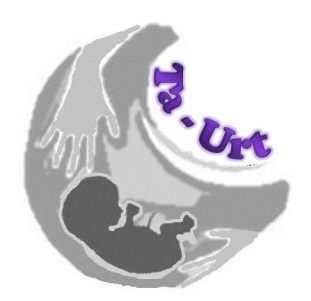 ServiciosPreparación al parto individual o en grupo pequeño a domicilioConsulta de lactancia a domicilioAsesoramiento en el embarazoAcompañamiento y asesoramiento en el postpartoVisitas de postparto: adaptación familiarRecuperación del suelo pélvicoEducación sexual para grupos y asociacionesDescuento para socias25% sobre la tarifa habitual.(las tarifas son flexibles en caso de desempleo, estudiante u otras situaciones económicas, según las necesidades de cada familia). Tlfn: 626 84 62 34 Mail: maria.velo.hig@gmail.comWeb: www.matronataurt.blogspot.com.esFacebook: www.facebook.com/MatronaTaurt 